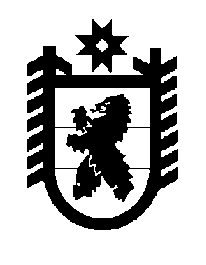 Российская Федерация Республика Карелия    ПРАВИТЕЛЬСТВО РЕСПУБЛИКИ КАРЕЛИЯРАСПОРЯЖЕНИЕот 29 апреля 2013 года № 224р-Пг. Петрозаводск 1. Одобрить прилагаемый план мероприятий («дорожную карту») «Изменения в отраслях социальной сферы, направленные на повышение эффективности образования и науки» в сфере образования Республики Карелия на 2013-2018 годы (далее – План).2. Министерству образования Республики Карелия совместно с Министерством культуры Республики Карелия, Министерством по делам молодежи, физической культуре, спорту и туризму Республики Карелия, органами местного самоуправления муниципальных районов и городских округов в Республике Карелия обеспечить до 1 октября 2013 года организацию мониторинга реализации Плана.3. Рекомендовать органам местного самоуправления муниципальных районов и городских округов в Республике Карелия обеспечить реализацию Плана.4. Рекомендовать органам местного самоуправления муниципальных районов и городских округов в Республике Карелия совместно с Министерством образования Республики Карелия разработать и утвердить до 1 мая 2013 года муниципальные планы мероприятий («дорожные карты») «Изменения в отраслях социальной сферы, направленные на повышение эффективности образования и науки».                ГлаваРеспублики  Карелия                                                             А.П. ХудилайненОдобрен распоряжениемПравительства Республики Карелияот 29 апреля 2013 года № 224р-ПП Л А Нмероприятий («дорожная карта»)«Изменения в отраслях социальной сферы, направленные на повышение эффективности образования и науки» в сфере образования Республики Карелия на 2013-2018 годыI. Изменения в дошкольном образовании, направленные на повышение эффективности и качества услуг в сфере образования, соотнесенные с этапами перехода к эффективному контракту1. Основные направленияРеализация мероприятий, направленных на ликвидацию очередности на зачисление детей в дошкольные образовательные организации, включает в себя:предоставление субсидий органам местного самоуправления муниципальных районов и городских округов в Республике Карелия  на софинансирование реализации муниципальных программ (проектов) развития дошкольного образования;создание дополнительных мест в государственных (муниципальных) образовательных организациях различных типов, а также развитие вариативных форм дошкольного образования;обновление требований к условиям предоставления услуг дошкольного образования и мониторинг их выполнения;создание условий для привлечения негосударственных организаций в сферу дошкольного образования.Обеспечение высокого качества услуг дошкольного образования включает в себя:внедрение федеральных государственных образовательных стандартов дошкольного образования;кадровое обеспечение системы дошкольного образования;разработку и внедрение системы оценки качества дошкольного образования.Введение эффективного контракта в дошкольном образовании  (в соответствии с Программой поэтапного совершенствования системы оплаты труда в государственных (муниципальных) учреждениях  на 2012-2018 годы, утвержденной распоряжением Правительства Российской Федерации от 26 ноября 2012 года № 2190-р) включает в себя:разработку и внедрение механизмов эффективного контракта с работниками организаций дошкольного образования;заключение трудовых договоров с руководителями организаций дошкольного образования на основе типовой формы, утверждаемой Правительством Российской Федерации. Установление взаимосвязи между уровнем заработной платы руководителей организаций дошкольного образования и эффективностью их деятельности, определяемой в том числе качеством предоставляемых организацией государственных (муниципальных) услуг. Установление в качестве одного из критериев оценки деятельности руководителя при назначении ему стимулирующих выплат соотношения средней заработной платы работников возглавляемой им организации, получаемой за осуществление возложенных на них должностных обязанностей за счет всех источников, и средней заработной платы в Республике Карелия с учетом достижения средних для отдельных категорий работников показателей;информационное и мониторинговое сопровождение введения эффективного контракта.2. Ожидаемые результатыРеализация мероприятий, направленных на ликвидацию очередности на зачисление детей в дошкольные образовательные организации, предусматривает обеспечение всех детей в возрасте от 3 до 7 лет возможностью получать услуги дошкольного образования, в том числе за счет развития негосударственного сектора дошкольного образования. Число вновь введенных в Республике Карелия мест в дошкольных образовательных организациях всех форм и видов увеличится к 2018 году на 5280 мест.Обеспечение качества услуг дошкольного образования предусматривает: обновление основных образовательных программ дошкольного образования с учетом требований стандартов дошкольного образования;введение оценки деятельности организаций дошкольного образования на основе показателей эффективности их деятельности.Повысят квалификацию и пройдут переподготовку более 200 педагоги-ческих работников дошкольного образования.Введение эффективного контракта в дошкольном образовании предусматривает обеспечение обновления кадрового состава и привлечение молодых талантливых педагогов для работы в дошкольном образовании.3. Основные количественные характеристики системы дошкольного образования Республики Карелия4. Мероприятия по повышению эффективности и качества услуг в сфере дошкольного образования, соотнесенные с этапами перехода к эффективному контракту5.  Показатели повышения эффективности и качества услуг в сфере дошкольного образования, 
соотнесенные с этапами перехода к эффективному контрактуII.  Изменения в общем образовании, направленные на повышение эффективности и качества услуг в сфере образования, соотнесенные с этапами перехода к эффективному контракту1. Основные направленияОбеспечение достижения российскими школьниками новых образовательных результатов включает в себя:введение федеральных государственных образовательных стандартов; формирование системы мониторинга уровня подготовки и социализации школьников;корректировку основных образовательных программ начального общего, основного общего, среднего (полного) общего образования с учетом российских и международных исследований образовательных достижений школьников на основе методических рекомендаций;программу подготовки и переподготовки современных педагогических кадров (модернизация педагогического образования и дополнительного профессионального образования педагогов (системы повышения квалификации Республики Карелия).Обеспечение равного доступа к качественному образованию включает в себя:внедрение системы оценки качества общего образования;разработку и реализацию региональных программ поддержки школ, работающих в сложных социальных условиях.Введение эффективного контракта в общем образовании включает в себя:разработку и внедрение механизмов эффективного контракта с педагогическими работниками организаций общего образования;заключение трудовых договоров с руководителями организаций общего образования на основе типовой формы, утверждаемой Правительством Российской Федерации. Установление взаимосвязи между уровнем заработной платы руководителей организаций общего образования и эффективностью их деятельности, определяемой в том числе качеством предоставляемых организацией государственных (муниципальных) услуг. Установление в качестве одного из критериев оценки деятельности руководителя при назначении ему стимулирующих выплат соотношения средней заработной платы работников возглавляемой им организации, получаемой за осуществление возложенных на них должностных обязанностей за счет всех источников, и средней заработной платы в Республике Карелия с учетом достижения средних для отдельных категорий работников показателей;информационное и мониторинговое сопровождение введения эффективного контракта.2. Ожидаемые результатыОбеспечение достижения новых образовательных результатов предусматривает:обеспечение обучения школьников по федеральным государственным образовательным стандартам; повышение качества подготовки российских школьников, которое оценивается в том числе по результатам их участия в международных сопоставительных исследованиях.Обеспечение равного доступа к качественному образованию предусматривает:введение оценки деятельности организаций общего образования на основе показателей эффективности их деятельности;сокращение отставания от среднероссийского уровня образовательных результатов выпускников школ, работающих в сложных социальных условиях.К 2018 году пройдут повышение квалификации или переподготовку все руководители и педагогические работники организаций общего образования.Введение эффективного контракта в общем образовании предусматривает обновление кадрового состава и привлечение молодых талантливых педагогов для работы в школе.3. Основные количественные характеристики системы общего образования4. Мероприятия по повышению эффективности и качества услуг в сфере общего образования, соотнесенные с этапами перехода к эффективному контракту5. Показатели повышения эффективности и качества услуг в сфере общего образования, 
соотнесенные с этапами перехода к эффективному контрактуIII. Изменения в дополнительном образовании детей, направленные на повышение эффективности и качества услуг в сфере образования, соотнесенные с этапами перехода к эффективному контракту1. Основные направленияРасширение потенциала системы дополнительного образования детей включает в себя:разработку и реализацию республиканских и муниципальных программ (проектов) развития дополнительного образования детей;совершенствование организационно-экономических механизмов обеспечения доступности услуг дополнительного образования детей;распространение республиканской  и муниципальных моделей организации дополнительного образования детей;создание условий для использования ресурсов негосударственного сектора в предоставлении услуг дополнительного образования детей;разработку и внедрение системы оценки качества дополнительного образования детей.Создание условий для развития молодых талантов и детей с высокой мотивацией к обучению включает в себя реализацию Концепции общенациональной системы выявления и развития молодых талантов.Введение эффективного контракта в дополнительном образовании включает в себя:разработку и внедрение механизмов эффективного контракта с педагогическими работниками организаций дополнительного образования детей;заключение трудовых договоров с руководителями организаций дополнительного  образования детей  на основе типовой формы, утверждаемой Правительством Российской Федерации. Установление взаимосвязи между уровнем заработной платы руководителей организаций дополнительного образования детей и эффективностью их деятельности, определяемой в том числе качеством предоставляемых организацией государственных (муниципальных) услуг. Установление в качестве одного из критериев оценки деятельности руководителя при назначении ему стимулирующих выплат соотношения средней заработной платы работников возглавляемой им организации, получаемой за осуществление возложенных на них должностных обязанностей за счет всех источников, и средней заработной платы в Республике Карелия с учетом достижения средних для отдельных категорий работников показателей;информационное и мониторинговое сопровождение введения эффективного контракта.2. Ожидаемые результатыНе менее 75 процентов детей от 5 до 18 лет будут охвачены программами дополнительного образования, в том числе 50 процентов из них за счет бюджетных средств.Не менее 2500 детей и подростков будут охвачены общественными проектами с использованием медиа-технологий, направленными на просвещение и воспитание.Не менее 150 руководителей и педагогических работников организаций дополнительного образования детей пройдут повышение квалификации или переподготовку.3. Основные количественные характеристики системы дополнительного образования детей4. Мероприятия по повышению эффективности и качества услуг в сфере дополнительного образования детей, соотнесенные с этапами перехода к эффективному контракту5. Показатели повышения эффективности и качества услуг в сфере дополнительного образования детей, 
соотнесенные с этапами перехода к эффективному контрактуIV. Изменения в сфере профессиональной подготовки и среднего профессионального образования, направленные на повышение эффективности и качества услуг в сфере образования, соотнесенные с этапами перехода к эффективному контракту1. Основные направленияУкрепление потенциала системы профессиональной подготовки и среднего профессионального образования и ее инвестиционной привлекательности:мониторинг оценки деятельности организаций, реализующих программы профессиональной подготовки и среднего профессионального образования;реализация республиканской  программы модернизации профессионального образования;создание многофункциональных центров прикладных квалификаций;нормативно-правовое и методическое обеспечение развития сетевых форм организации образовательных программ.Повышение качества профессиональной подготовки и среднего профессионального образования:разработка и внедрение системы оценки качества услуг системы профессиональной подготовки и среднего профессионального образования; формирование новых принципов распределения государственного задания на программы профессиональной подготовки и среднего профессионального образования.Введение эффективного контракта в системе профессиональной подготовки и среднего профессионального образования включает в себя:разработку и внедрение механизмов эффективного контракта с педагогическими работниками и мастерами производственного обучения организаций, реализующих программы профессиональной подготовки и среднего профессионального образования;заключение трудовых договоров с руководителями организаций профессиональ-ного образования на основе типовой формы, утверждаемой Правительством Российской Федерации. Установление взаимосвязи между уровнем заработной платы руководителей организаций профессионального образования и эффективностью их деятельности, определяемой в том числе качеством предоставляемых организацией государственных (муниципальных) услуг. Установление в качестве одного из критериев оценки деятельности руководителя при назначении ему стимулирующих выплат соотношения средней заработной платы работников возглавляемой им организации, получаемой за осуществление возложенных на них должностных обязанностей за счет всех источников, и средней заработной платы в Республике Карелия с учетом достижения средних для отдельных категорий работников показателей;информационное и мониторинговое сопровождение введения эффективного контракта.2. Ожидаемые результатыУкрепление потенциала системы профессиональной подготовки и среднего профессионального образования и ее инвестиционной привлекательности предусматривает:функционирование сетей организаций, реализующих программы профессиональ-ной подготовки и среднего профессионального образования, построенных с учетом удовлетворения региональной потребности в квалифицированных работниках;создание 3 многофункциональных центров прикладных квалификаций;обновление кадрового состава профессиональной подготовки и среднего профессионального образования.Повышение качества профессиональной подготовки и среднего профессионального образования предусматривает увеличение доли выпускников организаций среднего профессионального образования, трудоустраивающихся по полученной специальности.Все руководители и педагогические работники, мастера производственного обучения организаций профессионального образования пройдут повышение квалификации или переподготовку к 2018 году.Введение эффективного контракта в системе профессионального обучения и среднего профессионального образования предусматривает, что средняя заработная плата педагогических работников и мастеров производственного обучения государственных (муниципальных) образовательных организаций, реализующих программы профессиональной подготовки и среднего профессионального образования, составит не менее 100 процентов средней заработной платы по экономике Республики Карелия.3. Основные количественные характеристики системы профессиональной подготовки и среднего профессионального образования 4. Мероприятия по повышению эффективности и качества услуг в сфере профессиональной подготовки и среднего профессионального образования, соотнесенные с этапами перехода к эффективному контракту5. Показатели повышения эффективности и качества услуг в сфере среднего профессионального образования, 
соотнесенные с этапами перехода к эффективному контрактуЕдиница измерения2012 год2013 год2014 год2015 год2016 год2017 год2018 год123456789Численность детей в возрасте 1-7 леттыс. человек49,751,252,553,053,253,152,8Охват детей программами дошкольного образованияпроцентов77,277,277,477,578,079,080,6Численность воспитанников дошкольных образовательных организацийтыс. человек33,23834,6236,1537,0937,9638,2438,52Потребность в увеличении числа мест в дошкольных образовательных  организацияхтыс. человек14,52514,19213,05412,60411,3349,8347,0Инструменты сокращения очереди в дошкольные образовательные организации (ежегодно) – всего   в том числе:тыс. человек1,6791,3831,5280,9350,8740,2800,280за счет увеличения числа мест в группах кратковременного пребываниятыс. человек00,0400,0400,0400,02000за счет расширения альтернативных форм дошкольного образованиятыс. человек00,0060,0180,0100,00900за счет вновь создаваемых мест в дошкольных образовательных организациях – всегоиз них:тыс. человек1,6791,3371,4700,8850,8450,2800,280строительство новых зданий дошкольных образовательных организацийтыс. человек0,28000,9600,5700,5400,2800,280создание дополнительных мест в функционирующих дошкольных образовательных организациях (реконструкция)тыс. человек0,811                     0,7790,4300,3150,30500возврат и реконструкция ранее переданных зданий дошкольных образовательных организацийтыс. человек0,5880,5580,0800000реконструкция с увеличением мощности дошкольных образовательных организацийтыс. человек0000---123456789Численность работников дошкольных образовательных организаций – всего государственные (муниципальные) организации; негосударственные организациив том числе педагогические работникигосударственные (муниципальные) организации; негосударственные организациитыс. человек9,69,00,63,93,80,1  9,79,10,64,03,90,19,89,20,64,13,80,39,99,30,64,23,90,310,09,40,64,23,90,310,09,40,64,23,90,310,09,40,64,23,90,3Число воспитанников в расчете на 1 педагогического работникачеловек8,58,68,88,89,09,19,1№п/пМероприятияОтветственные исполнителиСрокиПоказатели12345Реализация мероприятий, направленных на ликвидацию очередности на зачисление детейв дошкольные образовательные организацииРеализация мероприятий, направленных на ликвидацию очередности на зачисление детейв дошкольные образовательные организацииРеализация мероприятий, направленных на ликвидацию очередности на зачисление детейв дошкольные образовательные организацииРеализация мероприятий, направленных на ликвидацию очередности на зачисление детейв дошкольные образовательные организацииРеализация мероприятий, направленных на ликвидацию очередности на зачисление детейв дошкольные образовательные организации1.Разработка и подписание  соглашения с Минобрнауки России на софинансирование реализации программы и  проектов развития дошкольного образования в Республике Карелия.Предоставление субсидий органам местного самоуправления в Республике Карелия на реализацию муниципальных  программ (проектов) развития дошкольного образования:разработка и внесение изменений в республиканскую и муниципальные  программы (проекты) развития дошкольного образования;Министерство образования Республики Карелия, органы местного самоуправления муниципальных районов и городских округов (по согласованию) 2013-2018  годы2013 год2013 годотношение численности детей 3-7 лет, которым предоставлена возможность получать услуги дошкольного образования, к численности детей в возрасте 3-7 лет, скорректированной на численность детей в возрасте 5-7 лет, обучающихся в школе12345разработка и подписание соглашений с органами местного самоуправления муниципальных районов и городских округов на предоставление субсидий на реализацию муниципальных программ (проектов) развития дошкольного образования.Организация сбора и предоставления в соответствии с регламентом информации о реализации  органами местного самоуправления муниципальных районов и городских округов программ (проектов) развития дошкольного образования, включая показатели развития дошкольного образования, в соответствии с соглашениями2013-2018 годы2013-2018 годы2.Создание дополнительных мест в государственных (муниципальных) образовательных организациях различных типов, а также вариативных форм дошкольного образования: формирование нормативной правовой базы, регламентирующей создание дополнительных мест в сети дошкольных образовательных организаций, возврат и реконструкцию ранее переданных зданий дошкольных образовательных организаций в муниципальных районах и городских округах с высоким уровнем дефицита мест,  на основе методических рекомендаций Минобрнауки России для субъектов Российской Федерации по созданию дополнительных мест в сети дошкольных образовательных организаций и ликвидации очереди в дошкольные образовательные организации;разработка поэтапного плана строительства новых зданий детских садов, модульных и быстровозводимых зданий; строительство современных зданий дошкольных образовательных организаций, реконструкция функционирующих организаций, возврат и реконструкция ранее переданных зданий дошкольных образовательных организаций в муниципальных районах и городских округах с высоким уровнем дефицита местМинистерство образования Республики Карелия,органы местного самоуправления муниципальных районов и городских округов (по согласованию)   2013-2015 годы2013 год2013-2015 годыотношение численности детей 3-7 лет, которым предоставлена возможность получать услуги дошкольного образования, к численности детей в возрасте 3-7 лет, скорректированной на численность детей в возрасте 5-7 лет, обучающихся в школе123453.Обновление требований к условиям предоставления услуг дошкольного образования и мониторинг их выполнения:внесение изменений в нормативные правовые акты Республики Карелия на основании обновленных регулирующих документов (требований санитарных, строительных норм, пожарной безопасности и других) для обеспечения условий для развития разных форм дошкольного образования;организация сбора информации и анализ предписаний надзорных органов;формирование предложений по обеспечению минимизации регулирующих требований к организации дошкольного образования при сохранении качества услуг и безопасности условий их предоставленияМинистерство образования Республики Карелия, заинтересованные органы исполнительной власти Республики Карелия, органы местного самоуправления муниципальных районов и городских округов (по согласованию) 2013-2015 годы2013 год2013 год2013 год4.Создание условий для развития негосударственного сектора дошкольного образования: разработка и утверждение методики расчета норматива на реализацию образовательных программ дошкольного образования и учебные расходы;разработка проекта закона Республики Карелия «Об утверждении значений финансовых нормативов на обеспечение государственных гарантий прав граждан на получение общедоступного и бесплатного дошкольного образования»;разработка методических рекомендаций для муниципальных образований по формированию методики расчета норматива на реализацию услуги по уходу и присмотру;разработка нормативных правовых актов органов местного самоуправления, закрепляющих нормативные затраты на создание условий для реализации образовательного процесса (расходы муниципальных бюджетов, не отнесенные к полномочиям Республики Карелия, и нормативные затраты на содержание недвижимого имущества и особо ценного движимого имущества, на возмещение затрат на уплату земельного налога и налога на имущество);разработка мероприятий по поддержке предпринимателей, организующих деятельность частных дошкольных организаций, в части предоставления помещения на специальных условиях, предоставление стартового капитала. Разработка нормативных правовых актов Республики Карелия на основании Федерального закона от 28 февраля 2012 года № 10-ФЗ, позволяющих получать субсидии на оказание услуг по дошколь-ному образованию всем негосударственным организациям дошколь-ного образования, негосударственным организациям общего образованияМинистерство образования Республики Карелия,заинтересованные органы исполнительной власти Республики Карелия,органы местного самоуправления муниципальных районов и городских округов (по согласованию) 2013-2014 годы2013 год2013 год2013 год2013 год2014 год2014 годудельный вес численности детей дошкольного возраста, посещающих негосударст-венные организации дошкольного образования, предоставляющие услуги дошкольного образования,                в общей численности детей, посещающих образователь-ные организации дошколь-ного образованияОбеспечение высокого качества услуг дошкольного образованияОбеспечение высокого качества услуг дошкольного образованияОбеспечение высокого качества услуг дошкольного образованияОбеспечение высокого качества услуг дошкольного образованияОбеспечение высокого качества услуг дошкольного образования5.Организация внедрения федеральных государственных образова-тельных стандартов дошкольного образования:разработка и утверждение нормативных правовых актов Респуб-лики Карелия, обеспечивающих введение и реализацию федераль-ных государственных образовательных стандартов (далее – ФГОС) дошкольного образования;закрепление в нормативном акте Республики Карелия плана повы-шения величины норматива финансирования для обеспечения требо-ваний к условиям реализации основной образовательной программы (далее – ООП) в соответствии с ФГОС дошкольного образования;разработка требований к образовательным программам и условиям реализации образовательных программ дошкольного образования, направленных на развитие способностей, стимулирование инициа-тивности, самостоятельности и ответственности дошкольников.Разработка перечня требований к условиям организации дошколь-ного образования, включающего требования к кадровым условиям и характеристикам образовательной среды, в том числе взаимодей-ствия педагога с детьми, направленного на развитие способностей, стимулирующего инициативность, самостоятельность и ответствен-ность дошкольников.Разработка ООП в соответствии с ФГОС дошкольного образованияМинистерство образования Республики Карелия,органы местного самоуправ-ления муниципальных районов и городских округов с участием руководителей дошкольных образователь-ных организаций                        (по согласованию)руководители дошкольных образовательных органи-заций, педагогические работники дошкольных образовательных органи-заций (по согласованию)2013-2016  годыдоля образовательных орга-низаций, имеющих ООП в соответствии с ФГОС дошкольного образования;  удельный вес численности дошкольников, обучающихся по образовательным програм-мам дошкольного образова-ния, соответствующим требо-ваниям стандартов дошколь-ного образования, в общем числе дошкольников, обучаю-щихся по образовательным программам дошкольного образования6.Кадровое обеспечение системы дошкольного образования:планирование государственного задания на программы среднего профессионального образования, в том числе по специальности «Дошкольная педагогика и психология», на программы перепод- готовки и заочного обучения по специальности «Дошкольная педагогика и психология»;разработка должностных инструкций педагога дошкольного обра-зования, включающих характер взаимодействия педагога с детьми, направленного на развитие способностей, стимулирование инициа-тивности, самостоятельности и ответственности дошкольников; разработка программ повышения квалификации и переподготовки педагогических работников дошкольного образования;разработка программ повышения квалификации для руководящих работников дошкольных образовательных организаций;разработка персонифицированной модели повышения квалифика-ции педагогических работников дошкольного образования в рамках модернизации республиканской системы повышения квалификации педагогических работников с доведением средств по нормативу на повышение квалификации до дошкольных образовательных организаций;подготовка, повышение квалификации и переподготовка педагогических работников дошкольного образованияМинистерство образования Республики Карелия,органы местного самоуправ-ления муниципальных районов и городских округов с участием руководителейорганизаций дошкольного образования (по согласованию)2013-2018 годы2013-2014 годы2013-2014 годы2013-2014 годы2013-2014 годы2014 год2013-2018 годыдоля педагогических работ-ников дошкольного образова-ния прошедших переподго-товку и повышение квалифи-кации, в том числе и по персонифицированной модели повышения квалификации7.Разработка и внедрение системы оценки качества дошкольного образования:разработка (изменение) показателей эффективности деятельности государственных (муниципальных) организаций дошкольного образования, их руководителей и основных категорий работников,          в том  числе в связи с  использованием для дифференциации заработной платы педагогических работников на основе методиче-ских рекомендаций Минобрнауки России по разработке органами государственной власти субъектов Российской Федерации, осуществляющими управление в сфере образования, и органами местного самоуправления системы оценки качества дошкольного образования;разработка порядка формирования государственного (муниципаль-ного) задания для дошкольных образовательных организаций, включая показатели качества предоставляемых услуг по дошколь-ному образованию;проведение социологических и психолого-педагогических исследо-ваний в области дошкольного образования, направленных на выяв-ление факторов, влияющих на качество дошкольного образования,          а также ожиданий родителей и образовательного сообщества отно-сительно качества дошкольного образования;разработка и валидизация инструментария для оценки качества обра-зовательных условий в дошкольных образовательных учреждениях, направленных на развитие способностей, стимулирующих инициа-тивность, самостоятельность и ответственность дошкольников;разработка методических рекомендаций по подготовке экспертов для независимой аккредитации дошкольных образовательных учреждений в соответствии с требованиями развития способностей, стимулирования инициативности, самостоятельности и ответствен-ности дошкольниковМинистерство образования Республики Карелия,органы местного самоуправ-ления муниципальных  районов и городских                 округов с участием руково-дителей организаций дошкольного образования (по согласованию)2013-2014 годы 2013-2014 годы2013-2014 годы2014 год2014 годудельный вес муниципальных районов и городских округов, в которых оценка деятельности дошкольных образовательных организа-ций, их руководителей и основных категорий работни-ков осуществляется на осно-вании показателей эффектив-ности деятельности государ-ственных (муниципальных) организаций дошкольного образования не менее чем в 80 процентах образовательных организаций дошкольного образованияВведение эффективного контракта в дошкольном образованииВведение эффективного контракта в дошкольном образованииВведение эффективного контракта в дошкольном образованииВведение эффективного контракта в дошкольном образованииВведение эффективного контракта в дошкольном образовании8.Разработка и внедрение механизмов эффективного контракта с педагогическими работниками организаций дошкольного образо-вания:разработка методических рекомендаций для муниципальных обра-зований по формированию положения об оплате труда педагогиче-ских работников;разработка требований к условиям выполнения трудовой деятельности педагогическими и другими категориями работников дошкольных образовательных организаций, направленной на достижение показателей качества этой деятельности (показателей качества, обозначенных в модели эффективного контракта);разработка и апробация моделей реализации эффективного конт-ракта в дошкольных образовательных организациях, включая разработку методики расчета размеров оплаты труда и критериев оценки деятельности различных категорий персонала организаций;внедрение апробированных моделей эффективного контракта в дошкольном образовании;планирование дополнительных расходов местных бюджетов на повышение оплаты труда педагогических работников дошкольных образовательных организаций в соответствии с Указом Президента Российской Федерации от 7 мая 2012 года  № 597 «О мероприятиях по реализации государственной социальной политики»Министерство образования Республики Карелия,органы местного самоуправ-ления муниципальных районов и городских округов с участием руководителейорганизаций дошкольного образования (по согласованию)органы местного самоуправ-ления муниципальных районов и городских округов (по согласованию)2013-2018 годы2013-2018 годы2013-2014 годы2013-2018 годы2013-2018 годыотношение среднемесячной заработной платы педагоги- ческих работников государ-ственных (муниципальных) образовательных организаций дошкольного образования к средней заработной плате в общем образовании Респуб-лики Карелия9.Разработка и внедрение механизмов эффективного контракта с руководителями организаций дошкольного образования:разработка методических рекомендаций по стимулированию руководителей образовательных учреждений, направленных на установление взаимосвязи между показателями качества предо-ставляемых государственных (муниципальных) услуг учрежде-нием и эффективностью деятельности руководителя дошкольного образовательного учреждения;разработка методических рекомендаций для муниципальных дошкольных образовательных организаций по внесению изме-нений и дополнений в коллективный договор, в трудовой договор, должностные инструкции;проведение работы по заключению трудовых договоров с руководителями государственных (муниципальных) организаций дошкольного образования в соответствии с типовой формой договораМинистерство образования Республики Карелия,заинтересованные органы исполнительной власти Республики Карелия,органы местного самоуправ-ления муниципальных районов и городских округов (по согласованию)2013-2014 годы2013 год2013 год2013-2014  годыотношение среднемесячной заработной платы педагоги-ческих работников государ-ственных (муниципальных) образовательных организа-ций дошкольного образова-ния к средней заработной плате в общем образовании Республики Карелия10.Информационное и мониторинговое сопровождение введения эффективного контракта:организация мероприятий, обеспечивающих взаимодействие со средствами массовой информации по введению эффективного контракта (организация проведения разъяснительной работы в трудовых коллективах, публикации в средствах массовой информации, проведение семинаров и другие мероприятия); мониторинг влияния внедрения эффективного контракта на качество образовательных услуг дошкольного образования и удовлетворенности населения качеством дошкольного образования, в том числе выявление лучших практик;организация сбора и предоставления в соответствии с регламентом информации о введении эффективного контракта, включая показатели развития дошкольного образования, в соответствии с соглашениями с Минобрнауки РоссииМинистерство образования Республики Карелия,органы местного самоуправ-ления муниципальных районов и городских округов (по согласованию)2013-2018 годы2013-2018 годы2015 и 2017 годы2013-2018 годы№ п/пПоказателиЕдиница измерения2013 год2014 год2015 год2016 год2017 год2018 годРезультаты123456789101.Отношение численности детей 3-7 лет, которым предо-ставлена возможность получать услуги дошкольного образования, к численности детей в возрасте 3-7 лет, скорректированной на численность детей в возрасте                   5-7 лет, обучающихся в школепроцентов9999100100100100всем детям в возрасте от 3 до 7 лет будет предоставлена возможность получения дошкольного образования2.Удельный вес численности воспитанников негосудар-ственных дошкольных образовательных организаций в общей численности воспитанников дошкольных образовательных организацийпроцентов345666всем детям в возрасте от 3 до 7 лет будет предоставлена возможность получения дошкольного образования123456789103.Удельный вес численности педагогических работников дошкольных образовательных организаций, имеющих педагогическое образование, в общей численности педагогических работников дошкольных образовательных организацийпроцентов95,295,495,695,896,096,2более 96,2% педагогических работ-ников будут иметь профильное педагогическое образование4.Удельный вес численности педагогических работников дошкольных образовательных организаций, прошедших повышение квалификации и (или) профессиональную переподготовку, в общей численности педагогических работников дошкольных образовательных организацийпроцентов2456788% педагогических работников дошкольного образо-вания повысят квалификацию5.Удельный вес численности дошкольников, обучающихся по образовательным программам дошкольного образования, соответствующим требованиям стандартов дошкольного образования, в общем числе дошкольников, обучающихся по образовательным программам дошкольного образованияпроцентов-53060100100во всех дошкольных образователь-ных организациях будут реализовываться образовательные программы дошкольного образования, соответствующие требованиям федерального государственного образовательного стандарта дошкольного образования 6.Удельный вес муниципальных районов и городских округов, в которых оценка деятельности дошкольных образовательных организаций, их руководителей и основных категорий работников осуществляется на основании показателей эффективности деятельности государственных (муниципальных) организаций дошкольного образования процентов-5080100100100во всех муниципальных районах и городских округах будет внедрена система оценки деятельности дошкольных образовательных организаций123456789107.Отношение среднемесячной заработной платы педагогических работников государственных (муниципальных) образовательных организаций дошкольного образования к средней заработной плате в общем образовании соответствующего регионапроцентов100100100100100100средняя заработная плата педагоги-ческих работников дошкольных образовательных организаций будет соответствовать средней заработной плате в сфере общего образования в Республике Карелия; повысится качество кадрового состава дошкольного образования;во всех организациях дошкольного образования будет обеспечен переход на эффективный контракт с педагогическими работниками и с руководителями образовательных организаций8.Удовлетворенность населения доступностью реализации программ дошкольного образованияпроцентов******положительная динамика удовлетворенности9.Удовлетворенность населения качеством программ дошкольного образованияпроцентов******положительная динамика удовлетворенностиЕдиница измерения2012 год2013 год2014 год2015 год2016 год2017 год2018годЧисленность детей и молодежи 7-17 леттыс. человек68,469,971,473,375,077,078,6Численность учащихся по программам общего образования в организациях общего образованиятыс. человек63,463,564,465,566,767,869,0Численность учащихся  по программам общего образования в расчете на 1 учителячеловек10,91111,211,511,812,413,0Удельный вес учащихся организаций общего образования, обучающихся в соответствии с новым федеральным государственным образовательным стандартом процентов24334456677890№ п/пМероприятияОтветственные исполнителиСрокиПоказатели12345Достижение новых качественных образовательных результатовДостижение новых качественных образовательных результатовДостижение новых качественных образовательных результатовДостижение новых качественных образовательных результатовДостижение новых качественных образовательных результатов1.Комплекс мероприятий по внедрению федеральных государственных образовательных стандартов (далее – ФГОС):Министерство образования Республики Карелия, органы местного самоуправления муниципальных районов и городских округов (по согласованию), руководители и педагогические работники организаций профессиональ-ного образования, осуществ-ляющих подготовку по педагогическим направлениям, руководители и учителяорганизаций общего образования (по согласованию)2013-2018 годыудельный вес численности учащихся организаций общего образования, обучающихся по феде-ральным государственным образовательным стандартам12345начального общего образования:принятие основных образовательных программ нового поколения,  создание условий для обучения учащихся по новому ФГОС: закупка оборудования и материалов, учебников и методических пособий, повышение квалификации педагогов, создание сетей по обмену передовым опытом и т.д.;основного общего образования:принятие основных образовательных программ нового поколения, создание условий для обучения учащихся по новому ФГОС: закупка оборудования и материалов, учебников и методических пособий, повышение квалификации педагогов, создание сетей по обмену передовым опытом и т.д.2013-2014 годы2015-2018 годыотношение среднего балла единого государственного экзамена (в расчете на 1 предмет) в 10 процентах школ с лучшими резуль-татами единого государ-ственного экзамена к среднему баллу единого государственного экзамена (в расчете на 1 предмет) в 10 процентах школ с худшими результатами единого государственного экзамена2.Формирование системы мониторинга уровня подготовки и социализации школьников:подготовка предложений по методологии и инструментарию для мониторинга готовности обучающихся к освоению основной образовательной программы начального общего, основного общего, среднего (полного) общего образования и профессиональ-ного образования, комплексного мониторинга готовности учащих-ся основной школы (8 класс) к выбору образовательной и профес-сиональной траектории и мониторинга уровня социализации выпускников основных общеобразовательных организаций;участие в пилотной апробации мониторинга (в том числе формиро-вание центров мониторинга, их оборудование, проведение сбора и обработки первичных данных, внесение предложений по оптимизации системы мониторинга);формирование центров мониторинга, их оборудование, проведение сбора и обработки первичных данных, подготовка и принятие нормативных актов по результатам проведения мониторинга на постоянной основеМинистерство образования Республики Карелия, органы местного самоуправления муниципальных районов и городских округов (по согласованию), руководители и педагогические работники организаций профессио-нального образования, осуществляющих подготовку по педагогическим направлениям, руководители и учителя организаций общего образования (по согласованию)2013-2018 годы 2013 год2014 год2015-2018 годыдоля организаций общего образования, внедривших модели оценки качества подготовки и социализа-ции личности  123453.Подготовка региональных методических рекомендаций по корректировке основных образовательных программ начального общего, основного общего, среднего (полного) общего образования с учетом российских и международных исследований образовательных достижений школьников.Проведение апробации разработанных рекомендаций в форматах:повышения квалификации педагогических работников;корректировки и апробации основных общеобразовательных программ;сбора и распространения лучших педагогических практик;формирования сетевого взаимодействия образовательных учрежденийМинистерство образования Республики Карелия, органы местного самоуправления муниципальных районов и городских округов (по согласованию), руководители и педагогические работники организаций профессиональ-ного образования, осуществляющих подготовку по педагогическим направ-лениям, руководители и учителя организаций общего образования (по согласованию)2014-2015 годыотношение среднего балла единого государственного экзамена (в расчете на 1 предмет) в 10 процентах школ с лучшими резуль-татами единого государст-венного экзамена к среднему баллу единого государственного экзамена (в расчете на 1 предмет) в 10 процентах школ с худшими результатами единого государственного экзамена4.Программа подготовки и переподготовки современных педагогических кадров:разработка и принятие региональной программы подготовки и переподготовки современных педагогических кадров;пилотная апробация программы подготовки и переподготовки современных педагогических кадров.Реализация региональной программы подготовки и переподготовки современных педагогических кадров, в том числе:выявление и поддержка молодежи, заинтересованной в получении педагогической профессии и в работе в системе образования;меры социальной поддержки молодых педагогов;развитие системы наставничества;формирование межшкольных муниципальных центров компетенций и квалификацийформирование регионального целевого заказа на подготовку современных педагогических кадровМинистерство образования Республики Карелия, органы местного самоуправления муниципальных районов и городских округов (по согласованию), руководители организаций среднего профессионального и высшего образования(по согласованию)2013-2018 годы2013-2014 годы2014-2016 годы2013-2018 годыудельный вес численности обучающихся по модерни-зированным программам среднего профессиональ-ного педагогического образования и высшего профессионального педа-гогического образования,  а также по модернизиро-ванным программам переподготовки и повышения квалифи-кации педагогических работниковПрограмма подготовки и переподготовки современных педагогических кадров:разработка и принятие региональной программы подготовки и переподготовки современных педагогических кадров;пилотная апробация программы подготовки и переподготовки современных педагогических кадров.Реализация региональной программы подготовки и переподготовки современных педагогических кадров, в том числе:выявление и поддержка молодежи, заинтересованной в получении педагогической профессии и в работе в системе образования;меры социальной поддержки молодых педагогов;развитие системы наставничества;формирование межшкольных муниципальных центров компетенций и квалификацийформирование регионального целевого заказа на подготовку современных педагогических кадровМинистерство образования Республики Карелия, органы местного самоуправления муниципальных районов и городских округов (по согласованию), руководители организаций среднего профессионального и высшего образования(по согласованию)2013-2018 годы2013-2014 годы2014-2016 годы2013-2018 годыудельный вес численности обучающихся по модерни-зированным программам среднего профессиональ-ного педагогического образования и высшего профессионального педа-гогического образования,  а также по модернизиро-ванным программам переподготовки и повышения квалифи-кации педагогических работников12345Обеспечение доступности качественного образованияОбеспечение доступности качественного образованияОбеспечение доступности качественного образованияОбеспечение доступности качественного образованияОбеспечение доступности качественного образования5.Разработка и утверждение положений и регламентов функцио-нирования региональной системы оценки качества общего образования, в том числе с учетом федеральных методических рекомендаций по показателям эффективности деятельности государственных (муниципальных) организаций общего образования, их руководителей и основных категорий работников, в том числе в связи с использованием дифферен-циации заработной платы педагогических работников.Разработка (изменение) показателей эффективности деятельности государственных (муниципальных) организаций общего образования, их руководителей и основных категорий работниковМинистерство образования Республики Карелия,органы местного самоуправления муниципальных районов и городских округов (по согласованию)2013 годчисло муниципальных районов и городских округов, в которых оценка деятельности общеобра-зовательных организаций, их руководителей и основных категорий работников осуществ-ляется на основании показателей эффектив-ности деятельности  госу-дарственных (муниципаль-ных) организаций общего образования6.Разработка и реализация республиканской программы поддержки школ, работающих в сложных социальных условиях:мониторинг и сравнительный анализ результатов единого государственного экзамена школ, работающих в сложных социальных условиях, с остальными школами региона;пилотная апробация механизмов поддержки школ, работающих в сложных социальных условиях;разработка и утверждение региональной программы поддержки школ, работающих в сложных социальных условиях, включающая: принятие нормативных актов, обеспечивающих учет особенностей контингента и территории функционирования школ в финансовом обеспечении школ, оплате труда педагогов, формировании государственного (муниципального) задания, оценке качества образования; поддержку адресных программ повышения качества деятельности школ, работающих в сложных социальных условиях, демонстрирующих низкие образовательные результаты; Министерство образования Республики Карелия, органы местного самоуправления муниципальных районов и городских округов (по согласованию), руководители и педагогические работники организаций профессионального образования, осуществляющих подготовку по педагогическим направлениям, руководители и учителя организаций общего образования (по согласованию)2013-2018 годы2013-2014 годы2015 год2015-2018 годыотношение среднего балла единого государственного экзамена (в расчете на 1 предмет) в 10 процентах школ с лучшими результатами единого государственного экзамена к среднему баллу единого государственного экзамена (в расчете на 1 предмет) в 10 процентах школ с худшими результатами единого государственного экзамена12345программы профессионального развития руководителей и педагогов образовательных учреждений школ, работающих в сложных социальных условиях;создание условий для формирования межшкольных партнерств и сетей, выявления и распространения лучших практик обеспечения школами, работающими в сложных социальных условиях, высоких образовательных результатов2015-2018 годы2015-2018 годыВведение эффективного контракта в общем образованииВведение эффективного контракта в общем образованииВведение эффективного контракта в общем образованииВведение эффективного контракта в общем образованииВведение эффективного контракта в общем образовании7.Разработка и апробация региональных моделей эффективного контракта в общем образовании. Участие в апробации федеральных моделей эффективного контракта в общем образовании с учетом следующих рекомендаций:разработанных Минобрнауки России модельных методик формирования системы оплаты труда и стимулирования работников государственных образовательных учреждений субъектов Российской Федерации и муниципальных образовательных учреждений, реализующих программы начального общего, основного общего, среднего (полного) общего образования;разработанных Минобрнауки России Модельных методик введения нормативного подушевого финансирования реализации государственных гарантий прав граждан на получение общедоступного и бесплатного общего образования;дифференциации размера средней заработной платы педагогических работников государственных учреждений с учетом квалификации, качества и результативности их деятельности и других характеристик.Реализация моделей эффективного контракта в общем образовании в штатном режиме.Планирование дополнительных расходов местных бюджетов на повышение оплаты труда педагогических работников общеобра-зовательных организаций в соответствии с Указом Президента Российской Федерации от 7 мая 2012 года № 597 «О мероприя-тиях по реализации государственной социальной политики».Приведение в соответствие нормативных актов общеобразовательных организаций, режима работы педагогиче-ских работников в соответствии с изменениями, внесенными в приказ Минобрнауки России от 24 декабря 2010 года № 2075Министерство образования Республики Карелия,органы местного самоуправ-ления муниципальных районов и городских округов (по согласованию)2013-2018 годы2014 годотношение средней зара-ботной платы педагогиче-ских работников образова-тельных организаций общего образования к средней заработной плате            в Республике Карелия;удельный вес численности учителей в возрасте до 30 лет в общей числен-ности учителей организа-ций общего образования8.Разработка и принятие республиканских и муниципальных нормативных актов, устанавливающих механизмы стимулирования руководителей организаций общего образования, направленных на установление взаимосвязи между показателями качества предоставляемых государственных (муниципальных) услуг организацией и эффективностью деятельности руководителя организации общего образования.Проведение работы по заключению трудовых договоров с руководителями государственных (муниципальных) организаций общего образования в соответствии с утвержденной региональными нормативными актами типовой формой договораМинистерство образования Республики Карелия,органы местного самоуправления муниципальных районов и городских округов (по согласованию)2013-2018 годыотношение средней зара-ботной платы педагогиче-ских работников образо-вательных организаций общего образования к средней заработной плате  в Республике Карелия;удельный вес численности учителей в возрасте до 30 лет в общей численности учителей организаций общего образования9.Информационное сопровождение республиканских мероприятий по введению эффективного контракта: организация проведения разъяснительной работы в трудовых коллективах, публикации в средствах массовой информации, проведение семинаров и  другие мероприятияОрганизация сбора и обработки данных для проведения регионального и федерального мониторингов влияния внедрения эффективного контракта на качество образовательных услуг общего образования и удовлетворенности населения качеством общего образования, в том числе выявление лучших практикМинистерство образования Республики Карелия,органы местного самоуправления муниципальных районов и городских округов (по согласованию)2013-2018 годы2015 и 2017 годыЕдиница измерения2013 год2014 год2015 год2016 год2017 год2018 годРезультаты123456789101.Отношение среднего балла единого государственного экзамена (в расчете на 1 предмет) в 10 процентах школ  с лучшими результатами единого государственного экзамена к среднему баллу единого государственного экзамена (в расчете на 1 предмет) в 10 процентах школ  с худшими результатами единого государственного экзаменаединиц1,61,591,561,531,511,5улучшатся результаты выпускников школ, в первую очередь тех школ, выпускники которых показывают низкие результаты единого государственного экзамена2.Удельный вес муниципальных районов и городских округов, в которых оценка деятельности организаций общего образования, их руководителей и основных категорий работников осуществляется на основании показателей эффективности деятельности государст-венных (муниципальных) организаций общего образованияпроцентов-60100100100100во всех муниципальных районах и городских округах будет внедрена система оценки деятельности организаций общего образования3.Отношение средней заработной платы педагогических работников образовательных организаций общего образования к средней заработной плате в Республике Карелияпроцентов100100100100100100средняя заработная плата педа-гогических работников органи-заций общего образования составит не менее 100 процентов средней заработной платы по Республике Карелия;во всех организациях общего образования будет обеспечен переход на эффективный контракт с педагогическими работниками и с руководителями организаций общего образования4.Удельный вес численности учителей в возрасте до                 30 лет в общей численности учителей организаций общего образованияпроцентов141519202124численность молодых учителей в возрасте до 30 лет будет составлять не менее 20 процен-тов общей численности учителей организаций общего образованияЕдиница измерения2012 год2013 год2014 год2015 год2016 год2017 год2017 год2018 годЧисленность детей и молодежи 5-18 леттыс. человек87,288,189,591,093,094,794,796,7Доля детей, охваченных образовательными программами дополнительного образования детей, в общей численности детей и молодежи 5-18 лет – всегопроцентов7070,5717273747475Численность педагогических работников организаций  дополнительного образования детей – всегов том числе:тыс. человек2,12,12,12,22,22,22,22,2численность педагогических работников в музыкальных, художественных, хореографических школах и школах искусствтыс. человек0,70,70,70,70,70,70,70,7численность педагогических работников в детско-юношеских спортивных школахтыс. человек0,60,60,60,650,650,650,650,65численность педагогических работников в организациях  дополнительного образования детей, подведомственных  Министерству образования Республики Карелиятыс. человек0,80,80,80,850,850,850,850,85№ п/пМероприятияОтветственные исполнителиСрокиПоказатели12345Расширение потенциала системы дополнительного образования детейРасширение потенциала системы дополнительного образования детейРасширение потенциала системы дополнительного образования детейРасширение потенциала системы дополнительного образования детейРасширение потенциала системы дополнительного образования детей1.Разработка и реализация республиканской и муниципальных программ (проектов) развития дополнительного образования детей, предусматривающих мероприятия по:формированию государственного (муниципального) заказа на услуги дополнительного образования детей и финансовому обеспечению его реализации; формированию эффективной сети организаций дополнительного образования детей, обеспечению сетевого взаимодействия, Министерство образования Республики Карелия,  Министерство культуры Республики Карелия,Министерство по делам молодежи, физической культуре, спорту и туризму Республики Карелия,2014-2018 годы2014 годохват детей в возрасте
5-18 лет программами допол-нительного образования, удельный вес численности обучающихся по программам общего образования, участвующих в олимпиадах и конкурсах различного 12345интеграции ресурсов школ, организаций дополнительного образования детей различной ведомственной принадлежности, негосударственного сектора; обновлению содержания программ и технологий дополнительного образования детей;развитию инфраструктуры, в том числе исследовательской и конструкторской деятельности; информированию потребителей услуг, обеспечению прозрачности деятельности организаций, модернизации системы организации летнего образовательного отдыха детей.Организация мониторинга и предоставление информации Минобрнауки России о реализации программ (проектов) развития дополнительного образования детейорганы местного самоуправ-ления муниципальных районов городских округов                          (по согласованию)2014-2018 годыуровня, в общей численности обучающихся по программам общего образования2.Совершенствование организационно-экономических механизмов обеспечения доступности услуг дополнительного образования детей:приведение условий организации дополнительного образования детей в соответствие с обновленными документами, регулирующими требования к условиям организации образовательного процесса (по мере принятия федеральных нормативных актов);мероприятия по созданию условий для развития инфраструктуры дополнительного образования и досуга детей при застройке территорий, в том числе принятие соответствующих нормативных актов в соответствии с компетенцией органов исполнительной власти, органов местного самоуправления;формирование государственного и муниципальных заказов на образовательные программы дополнительного образованияМинистерство образования Республики Карелия,  Министерство культуры Республики Карелия,Министерство по делам молодежи, физической культуре, спорту и туризму Республики Карелия,органы местного самоуправ-ления муниципальных районов и городских округов (по согласованию)2013-2015 годы2013-2015 годы2015 год2015 годохват детей в возрасте 
5-18 лет программами дополнительного образования3.Распространение современных региональных и муниципальных моделей организации дополнительного образования детей, в том числе проведение мероприятий по принятию соответствующих нормативных актов, повышению квалификации руководителей и педагогов организации дополнительного образования детей:Министерство образования Республики Карелия,  Министерство культуры Республики Карелия,Министерство по делам 2015-2017 годыохват детей в возрасте 
5-18 лет программами дополнительного образования12345формирование сетевых программ дополнительного образования республиканскими ресурсными центрами дополнительного образования детей;распространение моделей социокультурных образовательных комплексов, обеспечивающих расширение спектра программ дополнительного образования детеймолодежи, физической культуре, спорту и туризму Республики Карелия,органы местного самоуправ-ления муниципальных районов и городских округов (по согласованию)4.Создание условий для использования ресурсов негосударственного сектора в предоставлении услуг дополнительного образования детей:разработка, апробация и внедрение моделей использования ресурсов негосударственного сектора и механизмов государственно-частного партнерства в предоставлении услуг дополнительного образования детей, в том числе принятие необходимых нормативных актов в соответствии с компетенцией органов исполнительной власти, органов местного самоуправленияМинистерство образования Республики Карелия,  Министерство культуры Республики Карелия,Министерство по делам молодежи, физической культуре, спорту и туризму Республики Карелия,органы местного самоуправ-ления муниципальных районов и городских округов (по согласованию)2013-2015 годычисло государственных (муниципальных) образова-тельных организаций, использующих при реализации программ дополнительного образования детей ресурсы негосударственного сектора5.Разработка и внедрение системы оценки качества дополнительного образования детей:разработка и внедрение Министерством образования Республики Карелия, органами местного самоуправления показателей эффективности деятельности государственных (муниципальных) организаций дополнительного образования детей, их руководителей и основных категорий работников, в том числе в связи с использованием для дифференциации заработной платы педагогических работниковМинистерство образования Республики Карелия,  Министерство культуры Республики Карелия,Министерство по делам молодежи, физической культуре, спорту и туризму Республики Карелия,органы местного самоуправ-ления с участием руко-водителей организаций дополнительного образо-вания детей (по согласова-нию)2013 годчисло муниципальных районов и городских округов, в которых оценка деятельности организаций дополнительного образования детей, их руководителей и основных категорий работников осуществляется на основании показателей эффективности деятельности государственных (муници-пальных) организаций дополнительного образова-ния детей 12345Создание условий для развития молодых талантов и детей с высокой мотивацией к обучениюСоздание условий для развития молодых талантов и детей с высокой мотивацией к обучениюСоздание условий для развития молодых талантов и детей с высокой мотивацией к обучениюСоздание условий для развития молодых талантов и детей с высокой мотивацией к обучениюСоздание условий для развития молодых талантов и детей с высокой мотивацией к обучению6.Реализация республиканской  и муниципальных программ (проектов) системы выявления и развития молодых талантов:расширение спектра республиканских мероприятий для выявления и поддержки молодых талантов;организация открытых сетевых образовательных проектов, направленных на поиск и выявление талантливых детей;развитие форм очно-заочного (дистанционного) обучения  и сопровождения детей и молодежи с высокой мотивацией к познанию и творчествуМинистерство образования Республики Карелия,  Министерство культуры Республики Карелия,Министерство по делам молодежи, физической культуре, спорту и туризму Республики Карелия,органы местного самоуправления с участием руководителей организаций дополнительного образования детей (по согласованию)2013-2018 годыудельный вес численности обучающихся по программам общего образования, участвующих в олимпиадах и конкурсах различного уровня, в общей численности обучающихся по программам общего образованияВведение эффективного контракта в системе дополнительного образования детейВведение эффективного контракта в системе дополнительного образования детейВведение эффективного контракта в системе дополнительного образования детейВведение эффективного контракта в системе дополнительного образования детейВведение эффективного контракта в системе дополнительного образования детей7.Разработка и апробация моделей эффективного контракта в дополнительном образовании детей.Внедрение моделей эффективного контракта в дополнительном образовании детей.Поэтапное повышение заработной платы педагогических работников организаций дополнительного образования детейПланирование дополнительных расходов местных бюджетов на повышение оплаты труда педагогических работников организаций дополнительного образования детейМинистерство образования Республики Карелия,  Министерство культуры Республики Карелия,Министерство по делам молодежи, физической культуре, спорту и туризму Республики Карелия,органы местного самоуправления с участием руководителей организаций дополнительного образования детей (по согласованию)2013-2018 годы2014 год2013-2018 годы2013-2018 годыотношение среднемесячной заработной платы педагогов государственных организа-ций дополнительного обра-зования детей к среднеме-сячной заработной плате по экономике Республики Карелия 123458.Разработка и утверждение нормативных актов по стимулированию руководителей организаций дополнительного образования детей, направленных на установление взаимосвязи между показателями качества предоставляемых государственных (муниципальных) услуг организацией и эффективностью деятельности руководителя организации дополнительного образования детей (в том числе по результатам независимой оценки) (в соответствии с компетенцией органов исполнительной власти, органов местного самоуправления)Проведение работы по заключению трудовых договоров с руководителями государственных (муниципальных) организаций дополнительного образования детей в соответствии с типовой формой договораМинистерство образования Республики Карелия,  Министерство культуры Республики Карелия,Министерство по делам молодежи, физической культуре, спорту и туризму Республики Карелия,органы местного самоуправ-ления с участием руководи-телей организаций дополнительного образования детей (по согласованию)2013-2018 годыотношение среднемесячной заработной платы педагогов государственных организа-ций дополнительного обра-зования детей к среднеме-сячной заработной плате по экономике Республики Карелия 9.Обеспечение качества кадрового состава сферы дополнительного образования детей:разработка и реализация  программы подготовки современных менеджеров организаций дополнительного образования детей;организация и проведение курсов повышения квалификации и переподготовки современных менеджеров организаций дополнительного образования детейМинистерство образования Республики Карелия,  Министерство культуры Республики Карелия,Министерство по делам молодежи, физической культуре, спорту и туризму Республики Карелия,организации дополнитель-ного профессионального образования Республики Карелия (по согласованию),органы местного самоуправ-ления с участием руководи-телей организаций дополнительного образования детей (по согласованию), организации высшего обра-зования и дополнительного профессионального образо-вания (по согласованию)2013-2018 годы2013-2015 годы2013-2018 годыудельный вес численности молодых педагогов в воз-расте до 30 лет в государст-венных (муниципальных) организациях дополнитель-ного образования детей; охват детей в возрасте 5-18 лет программами дополнительного образования; удельный вес численности обучающихся по программам общего образования, участвующих в олимпиадах и конкурсах различного уровня, в общей численности обучающихся по программам общего образования10.Информационное сопровождение мероприятий по введению эффективного контракта в дополнительном образовании детей: организация проведения разъяснительной работы в трудовых коллективах, публикации в средствах массовой информации, проведение семинаров и другие мероприятияМинистерство образования Республики Карелия,  Министерство культуры Республики Карелия,Министерство по делам молодежи, физической культуре, спорту и туризму Республики Карелия,органы местного самоуправ-ления (по согласованию)2013-2018 годыЕдиница измерения2013 год2014 год2015 год2016 год2017 год2018 годРезультаты123456789101.Охват детей в возрасте 5-18 лет програм-мами дополнительного образования (удельный вес численности детей, получающих услуги дополнительного образования, в общей численности детей в возрасте 5-18 лет)процентов70,57172737475не менее 70 процентов детей в возрасте от 5 до 18 лет будут получать услуги дополни-тельного образования2.Удельный вес численности обучающихся по программам общего образования, участвующих в олимпиадах и конкурсах различного уровня, в общей численности обучающихся по программам общего образования процентов353840424446увеличится доля обучающихся по программам общего образования, участвующих в олимпиадах и конкурсах различного уровня123456789103.Удельный вес числа образовательных организаций дополнительного образова-ния детей, в которых оценка деятельности организаций, их руководителей и основ-ных категорий работников осуществляется на основании показателей эффективности деятельности государственных (муници-пальных) организаций дополнительного образования детейпроцентов4080100100100100во всех государственных (муниципальных) организа-циях дополнительного образования детей оценка деятельности организаций, их руководителей и основных категорий работников осуществляется на основании показателей эффективности деятельности4.Отношение среднемесячной заработной платы педагогов государственных органи-заций дополнительного образования детей к среднемесячной заработной плате по Республике Карелияпроцентов5564738291100во всех организациях допол-нительного образования детей будет обеспечен переход на эффективный контракт с педагогическими работни-ками и руководителями обра-зовательных организаций;средняя заработная плата педагогов дополнительного образования детей составит 100 процентов к среднеме-сячной заработной плате по Республике Карелия5.Удельный вес численности педагогиче-ских работников в возрасте до 30 лет образовательных организаций дополни-тельного образования детей в общей их численностипроцентов101214161820обновление кадрового состава, повышение качества профессиональной деятельностиЕдиница измерения2012 год2013 год2014 год2015 год2016 год2017 год2018 годЧисленность молодежи в возрасте 15-21 годатыс. человек43,442,441,441,440,941,442,2Численность обучающихся по программам начального и среднего профессионального образования (в соответствии с государственной программой Российской Федерации «Развитие образования»
на 2013-2020 годы) в том числе в организациях среднего профессионального образования, подведомственных Министерству образования Республики Карелия в том числе в организациях среднего профессионального образования, не подведомственных Министерству образования Республики Карелиятыс. человектыс. человектыс. человек9,1058,0211,0849,0007,9501,0508,9007,8801,0208,9007,8801,0208,8007,8001,0008,7007,7100,9908,7007,7100,990Численность обучающихся по программам начального и среднего профессионального образования в расчете на 1 работника, относящегося к категориям преподавателей или  мастеров производственного обучения  в том числе в образовательных организациях,  подведомственных Министерству образования Республики Карелия  Численность обучающихся по программам начального и среднего профессионального образования в расчете на 1 работника, относящегося к категориям преподавателей или  мастеров производственного обучения,   по не подведомственным Министерству образования Республики Карелия организациям среднего профессионального образованиячеловекчеловекчеловек9,810,56,510,010,66,510,510,97,011,111,57,511,712,18,012,312,88,513,013,59,1№ п/пМероприятияОтветственные исполнителиСрокиПоказатели12345Укрепление потенциала системы профессиональной подготовки и среднего профессионального образования и повышение ее инвестиционной привлекательностиУкрепление потенциала системы профессиональной подготовки и среднего профессионального образования и повышение ее инвестиционной привлекательностиУкрепление потенциала системы профессиональной подготовки и среднего профессионального образования и повышение ее инвестиционной привлекательностиУкрепление потенциала системы профессиональной подготовки и среднего профессионального образования и повышение ее инвестиционной привлекательностиУкрепление потенциала системы профессиональной подготовки и среднего профессионального образования и повышение ее инвестиционной привлекательности1.Мониторинг оценки деятельности организаций, реализующих программы профессиональной подготовки и среднего профессионального образования: организация сбора и систематизации информации в соответствии с федеральным регламентом (инструментарием) проведения мониторинга оценки деятельности организаций, реализующих программы профессиональной подготовки и среднего профессионального образования, и предоставление ее в Минобрнауки России.Разработка и утверждение республиканского плана мероприятий по оптимизации сети государственных организаций, реализующих программы профессиональной подготовки и среднего профессионального образования, с учетом федеральных методических рекомендаций по оптимизации сети, а также с включением мероприятий по укрупнению сети организаций среднего профессионального образования (до средней численности 200-600 человек).Реализация республиканского  плана мероприятий по оптимизации сети государственных организаций, реализующих программы профессиональной подготовки и среднего профессионального образования.Организация сбора, систематизации и анализа информации об укрупнении сети организаций среднего профессионального образования (до средней численности 200-600 человек) в соответствии с федеральным регламентом (инструментарием). Предоставление собранной и систематизированной информации в Минобрнауки РоссииМинистерство образования Республики Карелия, подведомственные Министерству образования Республики Карелия государственные учреждения профессионального образования Республики Карелия2013-2018 годы2014 год2014-2017 годы2014-2018 годы2014-2018 годыудельный вес численности выпускников образовательных организаций профессиональ-ного образования очной формы обучения, трудо-устроившихся в течение одного года после окончания обучения по полученной специальности (профессии), в общей численности выпуск-ников образовательных орга-низаций профессионального образования очной формы обучения123452.Реализация запланированных на 2013-2014 годы мероприятий в рамках республиканской  программы модернизации профессио-нального образования. Анализ результатов реализации республи-канской программы модернизации профессионального образова-ния, оценка достижения значений показателей результативности реализации программы. Предоставление аналитической и статистической информации о реализации программы в Минобрнауки России.Разработка новой республиканской программы модернизации профессионального образования на период с 2015 по 2018 год с учетом федеральных методических рекомендаций по модернизации профессионального образования. Включение в республиканскую программу модернизации профессионального образования мероприятий по созданию условий для получения образования лицами с ограниченными возможностями здоровья, в том числе: проведение мониторинга беспрепятственного доступа к объектам и услугам образования для инвалидов и организация публичного обсуждения его результатов с преставлением данных в открытом доступе в сети Интернет;разработка республиканкой  программы обеспечения беспрепят-ственного доступа к объектам и услугам образования для инвалидов на перспективу до 2020 года.Подписание соглашений о предоставлении субсидий на реализа-цию республиканской программы и проектов модернизации профессионального образования (при выделении средств на предоставление соответствующих субсидий).Реализация республиканской  программы и проектов модерниза-ции профессионального образования в соответствии с соглаше-нием о предоставлении субсидий на реализацию республикан-ской  программы и проектов модернизации профессионального образования.Организация и проведение мониторинга хода реализации республиканской  программы и проектов модернизации профес- сионального образования, оценка достижения показателей резуль-тативности в соответствии с соглашением о предоставлении субсидииМинистерство образования Республики Карелия, подведомственные ему государственные учреждения профессионального образования Республики Карелия2013-2014 годы2014-2015 годы2015-2018 годы2015-2018 годы2013-2018 годыудельный вес численности выпускников образовательных организаций профессиональ-ного образования очной формы обучения, трудоустроившихся в течение одного года после окончания обучения по полученной специальности (профессии), в общей числен-ности выпускников образова-тельных организаций профес-сионального образования очной формы обучения123453.Разработка плана по созданию в Республике Карелия многофунк-циональных центров прикладных квалификаций, включающего определение количества центров и организационной основы для их формирования (в качестве нового юридического лица либо на базе существующих организаций), в том числе с учетом востребованности региональными рынками труда отдельных профессий и направлений подготовки при выборе образователь-ных программ для реализации пилотных проектов многофунк-циональных центров прикладных квалификаций.Согласование с Минобрнауки России плана по количеству создаваемых в Республике Карелия многофункциональных центров прикладных квалификаций. Разработка и утверждение нормативных правовых актов Республики Карелия (внесение изменений в существующие нормативные правовые акты), регламентирующих порядок финансирования и оплаты труда в многофункциональных центрах прикладных квалификаций. Формирование систем сбора и актуализации данных о востребованных республиканскими рынками труда профессиях и направлениях подготовки с учетом текущего и перспективного спроса и уровня оплаты труда по результатам запросов в центры и службы занятости населения и организаций.Разработка и утверждение порядка формирования комплексного государственного заказа Республики Карелия на профессиональную подготовку кадров с учетом заявок от работодателей, а также порядка формирования государственного задания многофункциональному центру прикладных квалификаций на основании комплексного государственного заказа Республики Карелия на профессиональную подготовку кадров с учетом заявок от работодателей.Привлечение работодателей к формированию содержания, методик преподавания и финансированию образовательных Министерство образования Республики Карелия, заинтересованные органы исполнительной власти Республики Карелия2013-2018 годы2014-2015 годы2014-2015 годы2014-2018 годы2014-2018 годы2014-2018 количество многофункцио-нальных центров прикладных квалификаций, осуществляю-щих обучение на базе среднего (полного) общего образования программ многофункциональных центров прикладных квалификаций, а также к участию в итоговой аттестации выпускников. Организация и проведение мониторинга работы многофункцио-нальных центров прикладных квалификаций в Республике Карелия; предоставление ежегодных отчетов в Минобрнауки Россиигоды2014-2015 годы4.Нормативно-правовое и методическое обеспечение развития сетевых форм организации образовательных программ в сфере профессиональной подготовки и среднего профессионального образования:инвентаризация ресурсов (кадровых, информационных, материально-технических, учебно-методических) республикан-ских образовательных организаций, реализующих программы профессиональной подготовки и среднего профессионального образования, а также ресурсов других организаций социальной сферы, которые могут быть использованы для повышения качества профессионального образования, спланированная с учетом показателей мониторинга оценки деятельности организаций, реализующих программы профессиональной подготовки и среднего профессионального образования. Анализ эффективности использования ресурсов и возможностей для организации коллективного пользования ими.Проектирование различных сетевых форм реализации образовательных программ профессиональной подготовки и среднего профессионального образования.Разработка и утверждение республиканских нормативных право-вых документов, обеспечивающих внедрение спроектированных сетевых форм реализации образовательных программ профессиональной подготовки и среднего профессионального образования, с учетом федеральных методических рекоменда-ций, в том числе разработка республиканской методики расчета нормативов финансирования (нормативных затрат) на реализацию образовательных программ профессиональной Министерство образования Республики Карелия, государственные учреждения профессионального образования Республики Карелия2013-2015 годы2013-2014 годы2013-2014 годы2013-2015 годы2013-2015 годыудельный вес численности выпускников образовательных организаций профессиональ-ного образования очной формы обучения, трудоустро-ившихся в течение одного года после окончания обуче-ния по полученной специаль-ности (профессии), в общей численности выпускников образовательных организаций профессионального образова-ния очной формы обученияподготовки и среднего профессионального образования в сетевой форме. Разработка и утверждение нормативных правовых документов, обеспечивающих создание и функционирование центров сертификации профессиональных квалификаций с участием работодателей.Разработка и утверждение нормативных правовых документов, обеспечивающих создание и функционирование центров коллек-тивного пользования дорогостоящими технологическими и кадровыми ресурсами2013-2014 годы2013-2015 годы5.Разработка и утверждение показателей эффективности деятельности государственных (муниципальных) организаций среднего профессионального образования, их руководителей и основных категорий работников с учетом федеральных методических рекомендацийМинистерство образования Республики Карелия2013 годколичество государственных учреждений профессиональ-ного образования, в которых реализуется оценка деятель-ности образовательных орга-низаций системы профессио-нального обучения и среднего профессионального образова-ния, их руководителей и основных категорий работников6.Участие в проведении пилотной апробации рекомендаций по составу заявки и критериям оценки заявок при проведении публичного конкурса на установление образовательным организациям контрольных цифр приема граждан для обучения по программам профессиональной подготовки и среднего профессионального образования в соответствии с принятым на федеральном уровне планом-графиком апробации.Разработка и утверждение порядка проведения конкурса на установление образовательным организациям, реализующим образовательные программы профессиональной подготовки и среднего профессионального образования, контрольных цифр приема граждан по направлениям подготовки (специальностям) для обучения за счет средств бюджета Республики КарелияМинистерство образования Республики Карелия2016 год2017-2018 годыудельный вес численности выпускников образовательных организаций профессиональ-ного образования очной формы обучения, трудоустро-ившихся в течение одного года после окончания обуче-ния по полученной специаль-ности (профессии), в общей численности выпускников образовательных организаций профессионального образова-ния очной формы обученияВведение эффективного контракта в системе профессиональной подготовки и среднего профессионального образованияВведение эффективного контракта в системе профессиональной подготовки и среднего профессионального образованияВведение эффективного контракта в системе профессиональной подготовки и среднего профессионального образованияВведение эффективного контракта в системе профессиональной подготовки и среднего профессионального образованияВведение эффективного контракта в системе профессиональной подготовки и среднего профессионального образования7.Поэтапное повышение заработной платы преподавателей и мастеров производственного обучения организаций, реализующих образовательные программы профессиональной подготовки и среднего профессионального образования.Участие в отборе субъектов Российской Федерации для проведения апробации моделей эффективного контракта в системе профессиональной подготовки и среднего профессионального образования.В случае включения Республики Карелия в число пилотных субъектов Российской Федерации, проводящих апробацию моделей эффективного контракта:а) отбор пилотных образовательных организаций, реализующих программы профессиональной подготовки и среднего профессионального образования, для апробации моделей эффективного контракта на основании критериев, указанных в федеральных методических рекомендациях;б) заключение соглашений с образовательными организациями, реализующими программы профессиональной подготовки и среднего профессионального образования, о проведении апробации моделей эффективного контракта; в) разработка нормативных правовых документов, обеспечи-вающих внедрение эффективного контракта, включая определение:условий оплаты труда и мотивации работников образовательной организации с учетом эффективного контракта;подходов к нормированию труда различных категорий работников образовательной организации; порядка оценки результатов деятельности различных категорий работников и их учета при дифференциации оплаты труда; порядка учета уровня квалификации работников образова-тельной организации при дифференциации оплаты труда;подходов к определению условий, необходимых для осуществления трудовой деятельности различными категориями Министерство образования Республики Карелия2013-2018годы2013 годотношение среднемесячной заработной платы педагогиче-ских работников и мастеров производственного обучения государственных (муници-пальных) образовательных организаций, реализующих программы профессиональной подготовки и среднего профес-сионального образования, к средней заработной плате в Республике Карелияработников образовательной организации, в рамках перехода к эффективному контракту;типового контракта с работником образовательной организации, учитывающего все виды выплат работнику образовательной организации и условия осуществления труда;г) координация работы пилотных образовательных организаций по разработке локальных нормативных актов, обеспечивающих внедрение эффективного контракта;д) анализ хода и результатов апробации моделей эффективного контракта, предоставление аналитического отчета о результатах апробации в Минобрнауки России.Внедрение апробированных моделей эффективного контракта в системе профессиональной подготовки и среднего профессионального образования.Расчет величины и планирование дополнительных расходов бюджета Республики Карелия на повышение оплаты труда педагогических работников системы профессиональной подготовки и среднего профессионального образования в соответствии с Указом Президента Российской Федерации от               7 мая 2012 года № 597 «О мероприятиях по реализации государственной социальной политики».Внесение изменений в нормативные правовые акты Республики Карелия, регламентирующие порядок расчета финансового обеспечения и оплаты труда в образовательных организациях, реализующих программы профессиональной подготовки и среднего профессионального образования, в целях обеспечения заявленного уровня оплаты труда педагогических работников в соответствии с Указом Президента Российской Федерации от                   7 мая 2012 года № 597 «О мероприятиях по реализации государственной социальной политики»2014-2018 годы2013-2018 годы2013-2018 годы123458.Разработка и утверждение республиканских нормативных актов по стимулированию руководителей образовательных организаций системы профессиональной подготовки и среднего профессионального образования, направленных на установление взаимосвязи между показателями качества предоставляемых организацией государственных услуг и эффективностью деятельности руководителя государственной организации среднего профессионального образования (в том числе по результатам независимой оценки).Проведение работы по заключению трудовых договоров с руководителями государственных организаций среднего профес-сионального образования в соответствии с типовой формой договораМинистерство образования Республики Карелия2013-2018 годы2013-2018 годыотношение среднемесячной заработной платы педагогиче-ских работников и мастеров производственного обучения государственных (муници-пальных) образовательных организаций, реализующих программы профессиональ-ного обучения и среднего профессионального образова-ния к средней заработной плате в Республике Карелия9.Организация и проведение семинаров с участием работников образовательных организаций Республики Карелия по вопросам, связанным с внедрением эффективного контракта. Подготовка информационных материалов и их распространение через средства массовой информации о процессах внедрения эффективного контракта в образовательных организациях Республики Карелия. Проведение разъяснительной работы в трудовых коллективах образовательных организаций, реализующих программы профессиональной подготовки и среднего профессионального образования.Организация сбора и систематизации информации в соответствии с федеральным регламентом (инструментарием) мониторинга влияния внедрения эффективного контракта на качество образовательных услуг системы профессиональной подготовки и среднего профессионального образования. Описание лучших практик внедрения эффективного контракта и предоставление аналитического отчета о лучших практиках внедрения эффективного контракта в Минобрнауки РоссииМинистерство образования Республики Карелия2013-2018 годы2013-2018 годы2015 и 2017 годыЕдиница измерения2013 год2014 год2015 год2016 год2017 год2018 годРезультаты123456789101.Количество многофункциональных центров прикладных квалификаций, осуществляющих обучение на базе среднего (полного) общего образования единиц-11223созданы и функционируют 3 много-функциональных центра прикладных квалификаций2.Удельный вес численности выпускников образовательных организаций профес-сионального образования очной формы обучения, трудоустроившихся в течение одного года после окончания обучения по полученной специальности (профес-сии), в общей численности выпускников образовательных организаций профес-сионального образования очной формы обученияпроцентов42,34547495255не менее 55 процентов выпускников организаций профессионального образования будут трудоустраиваться в течение одного года после оконча-ния обучения по полученной специальности (профессии) 3.Доля образовательных организаций системы профессионального обучения и среднего профессионального образова-ния, в которых реализуется оценка их деятельности, деятельности их руково-дителей и основных категорий работниковпроцентов06080100100100все организации системы профессио-нального обучения и среднего профессионального образования, их руководители и основные категории работников оцениваются на основе показателей эффективности деятельности123456789104.Отношение средней заработной платы преподавателей и мастеров производст-венного обучения государственных (муниципальных) образовательных организаций, реализующих программы начального и среднего профессионального образования, к среднемесячной заработной плате в Республике Карелияпроцентов7580859095100отношение средней заработной платы преподавателей и мастеров производ-ственного обучения образовательных организаций начального и среднего профессионального образования к средней заработной плате в Респуб-лике Карелия составит 100 процентов,во всех организациях профессиональ-ного образования будет обеспечен переход на эффективный контракт с педагогическими работниками и руководителями образовательных организацийV. Финансовое обеспечение мероприятий «дорожной карты» Республики Карелия (млн. рублей)V. Финансовое обеспечение мероприятий «дорожной карты» Республики Карелия (млн. рублей)V. Финансовое обеспечение мероприятий «дорожной карты» Республики Карелия (млн. рублей)V. Финансовое обеспечение мероприятий «дорожной карты» Республики Карелия (млн. рублей)V. Финансовое обеспечение мероприятий «дорожной карты» Республики Карелия (млн. рублей)V. Финансовое обеспечение мероприятий «дорожной карты» Республики Карелия (млн. рублей)V. Финансовое обеспечение мероприятий «дорожной карты» Республики Карелия (млн. рублей)V. Финансовое обеспечение мероприятий «дорожной карты» Республики Карелия (млн. рублей)V. Финансовое обеспечение мероприятий «дорожной карты» Республики Карелия (млн. рублей)V. Финансовое обеспечение мероприятий «дорожной карты» Республики Карелия (млн. рублей)V. Финансовое обеспечение мероприятий «дорожной карты» Республики Карелия (млн. рублей)V. Финансовое обеспечение мероприятий «дорожной карты» Республики Карелия (млн. рублей)V. Финансовое обеспечение мероприятий «дорожной карты» Республики Карелия (млн. рублей)Наименование мероприятий2013 год2013 год2013 год2014 год2014 год2014 год2015 год2015 год2015 год2016 год 2017 год2018 годНаименование мероприятийконсолидированный бюджет Республики Карелия *планируемые внебюджетные средствадополнительная потребностьконсолидированный бюджет Республики Карелия**планируемые внебюджетные средствадополнительная потребностьконсолидированный бюджет Республики Карелия**планируемые внебюджетные средствадополнительная потребностьпотребностьпотребностьпотребность12345678910111213I. Дошкольное образование1.  Предоставление субсидий органам местного самоуправления в Респуб-лике Карелия на реализацию муници-пальных  программ (проектов) развития дошкольного образования003,0003,0003,03,03,03,02. Создание дополнительных мест в государственных (муниципальных) образовательных организациях различных типов, а также вариатив-ных форм дошкольного образования67,2031,000432,300270,3271,7141,4141,43. Обновление требований к усло-виям предоставления услуг дошколь-ного образования и мониторинг их выполнения*---------ххх4. Создание условий для развития негосударственного сектора дошколь-ного образования0014,40016,00017,018,118,118,1123456789101112135. Организация внедрения федераль-ных государственных образователь-ых стандартов дошкольного образования59,1014,859,1019,259,1023,988,0хх6. Кадровое обеспечение системы дошкольного образования0,9017,51,0017,41,0017,417,417,417,47. Разработка и внедрение системы оценки качества дошкольного образования*---ххххххххх8. Разработка и внедрение механиз-мов эффективного контракта с педа-гогическими работниками организа-ций дошкольного образования***338,20285,000769,800925,91091,41271,11460,29. Разработка и внедрение механиз-мов эффективного контракта с руко-водителями организаций дошколь-ного образования*------------10. Информационное и мониторинговое сопровождение введения эффективного контракта000,3000,3000,30,30,30,3ВСЕГО465,4036660,10125860,101257,81489,91451,31640,4II. Общее образование1. Комплекс мероприятий по внедре-нию федеральных государственных образовательных стандартов106,9000030,00030,030,030,030,02. Формирование системы монито-ринга уровня подготовки и социали-зации школьников000,6000,6000,60,60,60,6123456789101112133.Участие в российских и междуна-родных сопоставительных исследова-ниях образовательных достижений школьниковххх000,3000,30,30,30,34. Программа подготовки и перепод-готовки современных педагогических кадров6,6006,7007,1007,57,57,55. Разработка и утверждение положе-ний и регламентов функционирова-ния региональной системы оценки качества общего образования*---ххххххххх6. Разработка и реализация респуб-ликанской программы поддержки школ, работающих в сложных социальных условиях000,1000,3000,3ххх7. Разработка и апробация региональ-ных моделей эффективного контрак-та в общем образовании***645,60275,70-1339,9001728,32140,12587,33058,08. Разработка и принятие республи-канских и муниципальных норматив-ных актов, устанавливающих меха-низмы стимулирования руководи-телей общеобразовательных организа-ций, направленных на установление взаимосвязи между показателями качества предоставляемых государ-ственных (муниципальных) услуг организацией и эффективностью деятельности руководителя  образова-тельной организации общего образования*------------123456789101112139. Информационное сопровождение республиканских мероприятий по введению эффективного контракта 000,3000,3000,30,30,30,3ВСЕГО759,10276,76,701371,47,101759,82178,82626,03096,7III. Дополнительное образование детей1. Разработка республиканской и муниципальных программ (проектов) развития дополнительного образова-ния детейххх008,7007,77,77,77,72. Совершенствование организа-ционно-экономических механизмов обеспечения доступности услуг дополнительного образования детей*---------ххх3. Распространение современных региональных и муниципальных моделей организации дополнитель-ного образования детейхххххх000,50,50,5х4. Создание условий для использова-ния ресурсов негосударственного сектора в предоставлении услуг дополнительного образования детей*---------ххх5. Разработка и внедрение системы оценки качества дополнительного образования детей*---ххххххххх6. Реализация республиканской  программы и муниципальных проектов системы выявления и развития молодых талантов3,6017,33,3018,82,2021,224,826,327,9123456789101112137. Разработка и апробация моделей эффективного контракта в дополни-тельном образовании детей***71,90240,400458,300622,3805,41012,31240,98. Разработка и утверждение норма-тивных актов по стимулированию руководителей организаций дополни-тельного образования детей, направ-ленных на установление взаимосвязи между показателями качества предо-ставляемых государственных (муни-ципальных) услуг организацией и эффективностью деятельности руко-водителя организации дополнитель-ного образования детей*------------9. Обеспечение качества кадрового состава сферы дополнительного образования детей1,006,81,006,81,006,87,87,87,810. Информационное сопровождение мероприятий по введению эффектив-ного контракта в дополнительном образовании детей 000,3000,3000,30,30,30,3ВСЕГО76,50264,84,30492,93,20658,8846,51054,91284,6IV. Начальное профессиональное и среднее профессиональное образова-ние1. Мониторинг оценки деятельности организаций, реализующих програм-мы профессиональной подготовки и среднего профессионального образо-ванияххх000,5000,50,50,50,5123456789101112132. Реализация запланированных на 2013-2014 годы мероприятий в рамках республиканской  программы модернизации профессионального образования. Разработка новой республиканской программы модернизации профессионального образования на период с 2015 по 2018 год с учетом федеральных методических рекомендаций по модернизации профессионального образования0020,00020,0009,2620,020,020,03. Разработка плана по созданию в Республике Карелия многофункцио-нальных центров прикладных квали-фикаций, включающего определение количества центров и организацион-ной основы для их формирования*ххх------ххх4. Нормативно-правовое и методиче-ское обеспечение развития сетевых форм организации образовательных программ в сфере профессиональной подготовки и среднего профессио-нального образования*------хххххх123456789101112135. Разработка и утверждение показа-телей эффективности деятельности государственных (муниципальных) организаций среднего профессионального образования, их руководителей и основных категорий работников с учетом федеральных методических рекомендаций*---ххххххххх6. Участие в проведении пилотной апробации рекомендаций по составу заявки и критериям оценки заявок при проведении публичного конкур-са на установление образовательным организациям контрольных цифр приема граждан для обучения по программам профессиональной подготовки и среднего профессио-нального образования*ххххххххх---7. Поэтапное повышение заработной платы преподавателей и мастеров производственного обучения организаций, реализующих образовательные программы профессиональной подготовки и среднего профессионального образования***45,05,326,9013,0130,2020,2201,9289,1395,4525,0123456789101112138. Разработка и утверждение нормативных актов Республики Карелия по стимулирова-нию руководителей образовательных организаций системы профессио-нальной подготовки и среднего профессионального образования, направленных на установление взаимосвязи между показателями качества предоставляемых организа-цией государственных услуг и эффек-тивностью деятельности руководителя организации среднего профессионального образования*------------9. Организация и проведение семинаров с участием работников образовательных организаций Республики Карелия по вопросам, связанным с внедрением эффективного контракта 000,3000,3000,30,30,30,3ВСЕГО45,05,347,2013,0151,0020,2211,96309,9416,2545,8ИТОГО1346,05,3954,771,113,03273,370,420,23888,364825,15548,46567,5_______________________________* Мероприятия планируется осуществлять без дополнительных средств в рамках текущей деятельности, за счет оптимизации внутренних ресурсов.** Предусмотрено Законом Республики Карелия от 18 декабря 2012 года № 1660-ЗРК «О бюджете Республики Карелия на 2013 год и на плановый период 2014 и 2015 годов», а также в бюджетах муниципальных образований в Республике Карелия, утвержденных на 2013-2015 годы.*** Расчет дополнительной потребности по п.1.8, 2.7, 3.7 и 4.7 проводится с учетом обеспечения достигнутого в предыдущие периоды уровня заработной платы в целях достижения целевых значений показателей средней заработной платы педагогических работников по каждому типу образовательных учреждений и прогнозируемого количества работников данных учреждений.* Мероприятия планируется осуществлять без дополнительных средств в рамках текущей деятельности, за счет оптимизации внутренних ресурсов.** Предусмотрено Законом Республики Карелия от 18 декабря 2012 года № 1660-ЗРК «О бюджете Республики Карелия на 2013 год и на плановый период 2014 и 2015 годов», а также в бюджетах муниципальных образований в Республике Карелия, утвержденных на 2013-2015 годы.*** Расчет дополнительной потребности по п.1.8, 2.7, 3.7 и 4.7 проводится с учетом обеспечения достигнутого в предыдущие периоды уровня заработной платы в целях достижения целевых значений показателей средней заработной платы педагогических работников по каждому типу образовательных учреждений и прогнозируемого количества работников данных учреждений.* Мероприятия планируется осуществлять без дополнительных средств в рамках текущей деятельности, за счет оптимизации внутренних ресурсов.** Предусмотрено Законом Республики Карелия от 18 декабря 2012 года № 1660-ЗРК «О бюджете Республики Карелия на 2013 год и на плановый период 2014 и 2015 годов», а также в бюджетах муниципальных образований в Республике Карелия, утвержденных на 2013-2015 годы.*** Расчет дополнительной потребности по п.1.8, 2.7, 3.7 и 4.7 проводится с учетом обеспечения достигнутого в предыдущие периоды уровня заработной платы в целях достижения целевых значений показателей средней заработной платы педагогических работников по каждому типу образовательных учреждений и прогнозируемого количества работников данных учреждений.* Мероприятия планируется осуществлять без дополнительных средств в рамках текущей деятельности, за счет оптимизации внутренних ресурсов.** Предусмотрено Законом Республики Карелия от 18 декабря 2012 года № 1660-ЗРК «О бюджете Республики Карелия на 2013 год и на плановый период 2014 и 2015 годов», а также в бюджетах муниципальных образований в Республике Карелия, утвержденных на 2013-2015 годы.*** Расчет дополнительной потребности по п.1.8, 2.7, 3.7 и 4.7 проводится с учетом обеспечения достигнутого в предыдущие периоды уровня заработной платы в целях достижения целевых значений показателей средней заработной платы педагогических работников по каждому типу образовательных учреждений и прогнозируемого количества работников данных учреждений.* Мероприятия планируется осуществлять без дополнительных средств в рамках текущей деятельности, за счет оптимизации внутренних ресурсов.** Предусмотрено Законом Республики Карелия от 18 декабря 2012 года № 1660-ЗРК «О бюджете Республики Карелия на 2013 год и на плановый период 2014 и 2015 годов», а также в бюджетах муниципальных образований в Республике Карелия, утвержденных на 2013-2015 годы.*** Расчет дополнительной потребности по п.1.8, 2.7, 3.7 и 4.7 проводится с учетом обеспечения достигнутого в предыдущие периоды уровня заработной платы в целях достижения целевых значений показателей средней заработной платы педагогических работников по каждому типу образовательных учреждений и прогнозируемого количества работников данных учреждений.* Мероприятия планируется осуществлять без дополнительных средств в рамках текущей деятельности, за счет оптимизации внутренних ресурсов.** Предусмотрено Законом Республики Карелия от 18 декабря 2012 года № 1660-ЗРК «О бюджете Республики Карелия на 2013 год и на плановый период 2014 и 2015 годов», а также в бюджетах муниципальных образований в Республике Карелия, утвержденных на 2013-2015 годы.*** Расчет дополнительной потребности по п.1.8, 2.7, 3.7 и 4.7 проводится с учетом обеспечения достигнутого в предыдущие периоды уровня заработной платы в целях достижения целевых значений показателей средней заработной платы педагогических работников по каждому типу образовательных учреждений и прогнозируемого количества работников данных учреждений.* Мероприятия планируется осуществлять без дополнительных средств в рамках текущей деятельности, за счет оптимизации внутренних ресурсов.** Предусмотрено Законом Республики Карелия от 18 декабря 2012 года № 1660-ЗРК «О бюджете Республики Карелия на 2013 год и на плановый период 2014 и 2015 годов», а также в бюджетах муниципальных образований в Республике Карелия, утвержденных на 2013-2015 годы.*** Расчет дополнительной потребности по п.1.8, 2.7, 3.7 и 4.7 проводится с учетом обеспечения достигнутого в предыдущие периоды уровня заработной платы в целях достижения целевых значений показателей средней заработной платы педагогических работников по каждому типу образовательных учреждений и прогнозируемого количества работников данных учреждений.* Мероприятия планируется осуществлять без дополнительных средств в рамках текущей деятельности, за счет оптимизации внутренних ресурсов.** Предусмотрено Законом Республики Карелия от 18 декабря 2012 года № 1660-ЗРК «О бюджете Республики Карелия на 2013 год и на плановый период 2014 и 2015 годов», а также в бюджетах муниципальных образований в Республике Карелия, утвержденных на 2013-2015 годы.*** Расчет дополнительной потребности по п.1.8, 2.7, 3.7 и 4.7 проводится с учетом обеспечения достигнутого в предыдущие периоды уровня заработной платы в целях достижения целевых значений показателей средней заработной платы педагогических работников по каждому типу образовательных учреждений и прогнозируемого количества работников данных учреждений.* Мероприятия планируется осуществлять без дополнительных средств в рамках текущей деятельности, за счет оптимизации внутренних ресурсов.** Предусмотрено Законом Республики Карелия от 18 декабря 2012 года № 1660-ЗРК «О бюджете Республики Карелия на 2013 год и на плановый период 2014 и 2015 годов», а также в бюджетах муниципальных образований в Республике Карелия, утвержденных на 2013-2015 годы.*** Расчет дополнительной потребности по п.1.8, 2.7, 3.7 и 4.7 проводится с учетом обеспечения достигнутого в предыдущие периоды уровня заработной платы в целях достижения целевых значений показателей средней заработной платы педагогических работников по каждому типу образовательных учреждений и прогнозируемого количества работников данных учреждений.* Мероприятия планируется осуществлять без дополнительных средств в рамках текущей деятельности, за счет оптимизации внутренних ресурсов.** Предусмотрено Законом Республики Карелия от 18 декабря 2012 года № 1660-ЗРК «О бюджете Республики Карелия на 2013 год и на плановый период 2014 и 2015 годов», а также в бюджетах муниципальных образований в Республике Карелия, утвержденных на 2013-2015 годы.*** Расчет дополнительной потребности по п.1.8, 2.7, 3.7 и 4.7 проводится с учетом обеспечения достигнутого в предыдущие периоды уровня заработной платы в целях достижения целевых значений показателей средней заработной платы педагогических работников по каждому типу образовательных учреждений и прогнозируемого количества работников данных учреждений.* Мероприятия планируется осуществлять без дополнительных средств в рамках текущей деятельности, за счет оптимизации внутренних ресурсов.** Предусмотрено Законом Республики Карелия от 18 декабря 2012 года № 1660-ЗРК «О бюджете Республики Карелия на 2013 год и на плановый период 2014 и 2015 годов», а также в бюджетах муниципальных образований в Республике Карелия, утвержденных на 2013-2015 годы.*** Расчет дополнительной потребности по п.1.8, 2.7, 3.7 и 4.7 проводится с учетом обеспечения достигнутого в предыдущие периоды уровня заработной платы в целях достижения целевых значений показателей средней заработной платы педагогических работников по каждому типу образовательных учреждений и прогнозируемого количества работников данных учреждений.* Мероприятия планируется осуществлять без дополнительных средств в рамках текущей деятельности, за счет оптимизации внутренних ресурсов.** Предусмотрено Законом Республики Карелия от 18 декабря 2012 года № 1660-ЗРК «О бюджете Республики Карелия на 2013 год и на плановый период 2014 и 2015 годов», а также в бюджетах муниципальных образований в Республике Карелия, утвержденных на 2013-2015 годы.*** Расчет дополнительной потребности по п.1.8, 2.7, 3.7 и 4.7 проводится с учетом обеспечения достигнутого в предыдущие периоды уровня заработной платы в целях достижения целевых значений показателей средней заработной платы педагогических работников по каждому типу образовательных учреждений и прогнозируемого количества работников данных учреждений.* Мероприятия планируется осуществлять без дополнительных средств в рамках текущей деятельности, за счет оптимизации внутренних ресурсов.** Предусмотрено Законом Республики Карелия от 18 декабря 2012 года № 1660-ЗРК «О бюджете Республики Карелия на 2013 год и на плановый период 2014 и 2015 годов», а также в бюджетах муниципальных образований в Республике Карелия, утвержденных на 2013-2015 годы.*** Расчет дополнительной потребности по п.1.8, 2.7, 3.7 и 4.7 проводится с учетом обеспечения достигнутого в предыдущие периоды уровня заработной платы в целях достижения целевых значений показателей средней заработной платы педагогических работников по каждому типу образовательных учреждений и прогнозируемого количества работников данных учреждений.